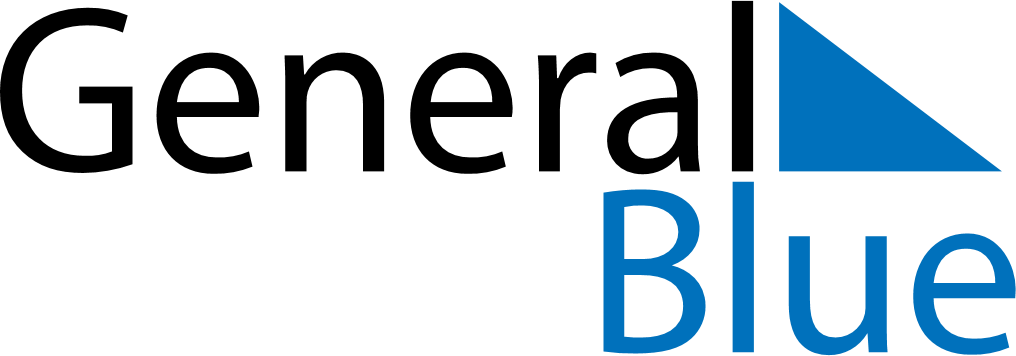 Weekly CalendarNovember 7, 2022 - November 13, 2022Weekly CalendarNovember 7, 2022 - November 13, 2022Weekly CalendarNovember 7, 2022 - November 13, 2022Weekly CalendarNovember 7, 2022 - November 13, 2022Weekly CalendarNovember 7, 2022 - November 13, 2022Weekly CalendarNovember 7, 2022 - November 13, 2022MondayNov 07TuesdayNov 08WednesdayNov 09ThursdayNov 10FridayNov 11SaturdayNov 12SundayNov 13